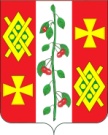 П О С Т А Н О В Л Е Н И ЕАДМИНИСТРАЦИИ КРАСНОСЕЛЬСКОГО СЕЛЬСКОГО ПОСЕЛЕНИЯДИНСКОГО РАЙОНАОт 16.12.2009 года                                                                                                        № 169село КрасносельскоеО назначении публичных слушаний в Красносельском сельском поселении Динского района В соответствии со статьей 32 Градостроительного кодекса Российской Федерации проект Правил землепользования и застройки,  проект местных нормативов градостроительного проектирования территории Красносельского сельского поселения Динского района подлежит утверждению в установленном законом порядке.В целях обеспечения прав и законных интересов граждан, руководствуясь статьей 28, частью 13 статьи 31 Градостроительного кодекса Российской Федерации, статьей 28 Федерального закона от 06 октября 2003 года                   № 131-ФЗ «Об общих принципах организации местного самоуправления в Российской Федерации», постановлением главы Красносельского  сельского поселения Динского района от 19.12.2008года № 164 «О подготовке проекта Правил землепользования и застройки территории Красносельского сельского поселения Динского района», статьей  37 Устава Красносельского сельского поселения Динского района, Положением «О порядке организации и проведения публичных слушаний в Красносельском сельском поселении Динского района», утвержденным решением Совета Красносельского сельского поселения Динского района от 09.11.2006 года № 41, постановляю:1. Назначить проведение публичных слушаний по вышеуказанному вопросу на 26 февраля 2010 года в 14-00.2. Определить место проведения публичных слушаний – администрация Красносельского сельского поселения по адресу:  село Красносельское,             ул. Ленина 1-в.3. Публичные слушания провести в форме расширенного заседания комиссии по проведению публичных слушаний по вопросам градостроительной деятельности Красносельского сельского поселения при главе Красносельского сельского поселения.4. Возложить обязанности по проведению публичных слушаний на комиссию по проведению публичных слушаний по вопросам градостроительной деятельности Красносельского сельского поселения (Рудыкин Ю.Б.).5. Комиссии по проведению публичных слушаний по вопросам градостроительной деятельности Красносельского сельского поселения обеспечить выполнение организационных мероприятий по проведению публичных слушаний и подготовку заключения о результатах публичных слушаний.6. Главному специалисту общего отдела Горлач Н.В. опубликовать настоящее постановление в районной газете «Трибуна».7. Контроль за выполнением настоящего постановления оставляю за собой.8. Постановление вступает в силу со дня его подписания.Глава Красносельского сельского поселения                                                               М.В.Кныш                                                                      